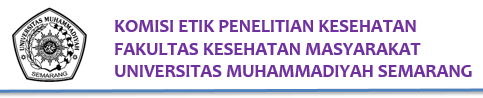 Protokol Etik PenelitianKOMISI ETIK PENELITIAN KESEHATANFakultas Kesehatan MasyarakatUniversitas Muhammadiyah SemarangIsilah form di bawah dengan uraian singkat dan berikan tanda centang pada kotak atau lingkari pada salah satu pilihan jawaban yang menggambarkan penelitian.Judul Penelitian (p1)_____________________________________________________________________________Lokasi Penelitian	:_____________________________________________________________________________Waktu Penelitian direncanakan (mulai – selesai):____________________________________________________________________________Identifikasi  (p10)Peneliti  (Mohon CV Peneliti Utama dilampirkan)Peneliti Utama (PI)	:InstitusiAnggota Peneliti	: InstitusiSponsor (p9)Nama			:Alamat			:Komitmen EtikPernyataan peneliti utama bahwa prinsip prinsip yang tertuang dalam pedoman ini akan dipatuhi (p6)_________________________________________________________________________________________________________________________________________________________________________________________________________________________________________________________________________________________________________________________________________________________________________________________________________________________________________________________________________________________________________________________________________________________________(Track Record) Riwayat usulan review protokol etik sebelumnya dan hasilnya (isi dengan judul dan tanggal penelitian, dan hasil review Komite Etik(p7) ____________________________________________________________________________________________________________________________________________________________________________________________________________________________________________________________________________________________________________________________________________________________________________________________________________________________________________________Pernyataan bahwa bila terdapat bukti adanya pemalsuan data akan ditangani sesuai kebijakan sponsor untuk mengambil langkah yang diperlukan (p48) ____________________________________________________________________________________________________________________________________________________________________________________________________________________________________________________________________________________________________________________________________________________________________________________________________________________________________________________Tanda tangan Peneliti Utama______________, tanggal________________(_______________________________)Ringkasan usulan penelitian (p2)Ringkasan dalam 200 kata,  (ditulis dalam bahasa yang mudah difahami oleh “awam” bukan dokter)_________________________________________________________________________________________________________________________________________________________________________________________________________________________________________________________________________________________________________________________________________________________________________________________________________________________________________________________________________________________________________________________________________________________________Justifikasi Penelitian (p3) Tuliskan mengapa penelitian ini harus dilakukan, manfaat nya untuk penduduk di wilayah penelitian ini dilakukan (Negara, wilayah, lokal)_________________________________________________________________________________________________________________________________________________________________________________________________________________________________________________________________________________________________________________________________________________________________________________________________________________________________________________________________________________________________________________________________________________________________Isu Etik yang mungkin dihadapiPendapat peneliti tentang isu etik yang mungkin dihadapi dalam penelitian ini, dan bagaimana cara menanganinya (p4) _________________________________________________________________________________________________________________________________________________________________________________________________________________________________________________________________________________________________________________________________________________________________________________________________________________________________________________________________________________________________________________________________________________________________Ringkasan Daftar PustakaRingkasan berbagai hasil studi sebelumnya sesuai topik penelitian, termasuk yang belum dipublikasi yang diketahui para peneliti dan sponsor, dan informasi penelitian yang sudah dipublikasi, termasuk jika ada kajian-kajian pada binatang. Maksimum 1 hal (p5)_________________________________________________________________________________________________________________________________________________________________________________________________________________________________________________________________________________________________________________________________________________________________________________________________________________________________________________________________________________________________________________________________________________________________Kondisi LapanganGambaran singkat tentang lokasi penelitian (p8)______________________________________________________________________________________________________________________________________________________________________________________________________________________________________________________________________________________________________________________________________________________________________________________________________________________________________________________________________________________________________________________________________________________________________________________________________________________________________________________________________________Informasi ketersediaan fasilitas yang layak untuk keamanan dan ketepatan penelitian_________________________________________________________________________________________________________________________________________________________________________________________________________________________________________________________________________________________________________________________________________________________________________________________________________________________________________________________________________________________________________________________________________________________________Informasi demografis / epidemiologis yang relevan tentang daerah penelitian______________________________________________________________________________________________________________________________________________________________________________________________________________________________________________________________________________________________________________________________________________________________________________________________________________________________________________________________________________________________________________________________________________________________________________________________________________________________________________________________________________Disain PenelitianTujuan penelitian, hipotesa, pertanyaan penelitian, asumsi dan variabel penelitian (p11)_________________________________________________________________________________________________________________________________________________________________________________________________________________________________________________________________________________________________________________________________________________________________________________________________________________________________________________________________________________________________________________________________________________________________Deskipsi detil tentang desain penelitian. (p12)_________________________________________________________________________________________________________________________________________________________________________________________________________________________________________________________________________________________________________________________________________________________________________________________________________________________________________________________________________________________________________________________________________________________________Bila ujicoba klinis, deskripsi harus meliputi apakah kelompok perlakuan ditentukan secara random, (termasuk bagaimana metodenya), dan apakah acak atau terbuka. (Bila bukan ujicoba klinis cukup tulis: tidak relevan) (p12)________________________________________________________________________________________________________________________________________________________________________________________________________________________________________________________________________________________________________________________________________________________________________________________________________________________________________________________________________________________________________________________________________________________________SamplingJumlah subyek yang dibutuhkan sesuai tujuan penelitian dan bagaimana penentuannya secara statistik (p13)_________________________________________________________________________________________________________________________________________________________________________________________________________________________________________________________________________________________________________________________________________________________________________________________________________________________________________________________________________________________________________________________________________________________________Kriteria partisipan atau subyek dan justifikasi exclude/include. (Guideline 3) (p12)_______________________________________________________________________________________________________________________________________________________________________________________________________________________________________________________________________________________________________________________________________________________________________________________________________________________________________________________________________________________________________________________________________________________________Sampling kelompok rentan: alasan mengikutsertakan anak anak atau orang dewasa yang tidak mampu memberikan persetujuan setelah penjelasan, atau kelompok rentan, serta langkah langkah bagaimana meminimalisir bila terjadi resiko  (Guidelines 15, 16 and 17)  (p15) (bila tidak ada, cukup tulis tidak relevan)_________________________________________________________________________________________________________________________________________________________________________________________________________________________________________________________________________________________________________________________________________________________________________________________________________________________________________________________________________________________________________________________________________________________________Intervensi (pengguna data sekunder/observasi, cukup tulis tidak relevan)Deskripsi dan penjelasan semua intervensi (metode administrasi treatmen, termasuk cara pemberian, dosis, interval dosis, dan masa treatmen produk yang digunakan (investigasi dan komparator (p17)_________________________________________________________________________________________________________________________________________________________________________________________________________________________________________________________________________________________________________________________________________________________________________________________________________________________________________________________________________________________________________________________________________________________________Rencana dan jastifikasi untuk meneruskan atau menghentikan standar terapi selama penelitian (Guideline 4 and 5) (p18)_________________________________________________________________________________________________________________________________________________________________________________________________________________________________________________________________________________________________________________________________________________________________________________________________________________________________________________________________________________________________________________________________________________________________Treatmen/Pengobatan lain yang mungkin diberikan atau diperbolehkan, atau menjadi kontraindikasi, selama penelitian (Guideline 6) (p19)_________________________________________________________________________________________________________________________________________________________________________________________________________________________________________________________________________________________________________________________________________________________________________________________________________________________________________________________________________________________________________________________________________________________________Test klinis atau lab atau test lain yang harus dilakukan (p20) _________________________________________________________________________________________________________________________________________________________________________________________________________________________________________________________________________________________________________________________________________________________________________________________________________________________________________________________________________________________________________________________________________________________________Monitor HasilSampel dari form laporan kasus yang sudah distandarisir, metode pencataran respon teraputik (deskripsi dan evaluasi metode dan frekuensi pengukuran), prosedur follow-up, dan, bila mungkin, ukuran yang diusulkan untuk menentukan tingkat kepatuhan subyek yang menerima treatmen (lihat lampiran) (p17)(Pengguna data sekunder, cukup tulis tidak relevan)_______________________________________________________________________________________________________________________________________________________________________________________________________________________________________________________________________________________________________________________________________________________________________________________________________________________________________________________________________________________________________________________________________________________________Penghentian  Penelitian dan AlasannyaAturan atau kriteria kapan subyek bisa diberhentikan dari penelitian atau uji klinis, atau, dalam hal studi multi senter, kapan sebuah pusat/lembaga di non aktipkan, dan kapan penelitian bisa dihentikan (tidak lagi dilanjutkan)  (p22)(Pengguna data sekunder, cukup tulis tidak relevan)_________________________________________________________________________________________________________________________________________________________________________________________________________________________________________________________________________________________________________________________________________________________________________________________________________________________________________________________________________________________________________________________________________________________________Adverse Event dan KomplikasiMetode pencatatan dan pelaporan adverse events atau reaksi samping, dan syarat penanganan komplikasi (Guideline 4 dan 23) (p23)(Pengguna data sekunder, cukup tulis tidak relevan)_________________________________________________________________________________________________________________________________________________________________________________________________________________________________________________________________________________________________________________________________________________________________________________________________________________________________________________________________________________________________________________________________________________________________Berbagai resiko yang diketahui dari adverse events, termasuk resiko yang terkait dengan setiap rencana intervensi, dan terkait dengan obat, vaksin, atau terhadap prosedur yang akan diuji cobakan (Guideline 4) (p24)_________________________________________________________________________________________________________________________________________________________________________________________________________________________________________________________________________________________________________________________________________________________________________________________________________________________________________________________________________________________________________________________________________________________________Penanganan Komplikasi (p27)Rencana detil bila ada resiko lebih dari minimal/ luka fisik, membuat rencana detil, Adanya asuransi, Adanya fasilitas pengobatan / biaya pengobatan Kompensasi jika terjadi disabilitas atau kematian (Guideline 14)(Pengguna data sekunder, cukup tulis tidak relevan)______________________________________________________________________________________________________________________________________________________________________________________________________________________________________________________________________________________________________________________________________________________________________________________________________________________________________________________________________________________________________________________________________________________________Manfaat Manfaat penelitian secara pribadi bagi subyek dan bagi yang lainnya (Guideline 4) (p25)_________________________________________________________________________________________________________________________________________________________________________________________________________________________________________________________________________________________________________________________________________________________________________________________________________________________________________________________________________________________________________________________________________________________________Manfaat penelitian bagi penduduk, termasuk pengetahuan baru yang kemungkinan dihasilkan oleh penelitian (Guidelines 1 and 4) (p26)______________________________________________________________________________________________________________________________________________________________________________________________________________________________________________________________________________________________________________________________________________________________________________________________________________________________________________________________________________________________________________________________________________________________________________________________________________________________________________________________________________Jaminan Keberlanjutan Manfaat (p28)Kemungkinan keberlanjutan akses bila hasil intervensi menghasilkan manfaat yang signifikan, modalitas yang tersedia, pihak pihak yang akan mendapatkan keberlangsungan pengobatan, organisasi yang akan membayar, berapa lama (Guideline 6)(Pengguna data sekunder, cukup tulis tidak relevan)_________________________________________________________________________________________________________________________________________________________________________________________________________________________________________________________________________________________________________________________________________________________________________________________________________________________________________________________________________________________________________________________________________________________________Informed ConsentCara yang diusulkan untuk mendapatkan informed consent dan prosedur yang direncanakan untuk mengkomunikasikan informasi penelitian kepada calon subyek, termasuk nama dan posisi wali bagi yang tidak bisa memberikannya. (Guideline 9) (p30)(Pengguna data sekunder, cukup tulis tidak relevan)_________________________________________________________________________________________________________________________________________________________________________________________________________________________________________________________________________________________________________________________________________________________________________________________________________________________________________________________________________________________________________________________________________________________________Khusus Ibu Hamil: adanya perencanaan untuk memonitor kesehatan ibu dan kesehatan anak jangka pendek maupun jangka panjang (Guideline 19) (p29)_________________________________________________________________________________________________________________________________________________________________________________________________________________________________________________________________________________________________________________________________________________________________________________________________________________________________________________________________________________________________________________________________________________________________Wali (p31) Adanya wali yang berhak, bila calon subyek tidak bisa memberikan informed consent  (Guidelines 16 and 17)  (Pengguna data sekunder, cukup tulis tidak relevan)________________________________________________________________________________________________________________________________________________________________________________________________________________________________________________________________________________________________________________________________________________________________________________________________________________________________________________________________________________________________________________________________________________________________Adanya orang tua atau wali yang berhak bila anak paham tentang informed consent tapi belum cukup umur(Guidelines 16 and 17) _________________________________________________________________________________________________________________________________________________________________________________________________________________________________________________________________________________________________________________________________________________________________________________________________________________________________________________________________________________________________________________________________________________________________BujukanDeskripsi bujukan atau insentif pada calon subyek untuk ikut berpartisipasi, seperti uang, hadiah, layanan gratis, atau yang lainnya (p32)(Pengguna data sekunder, cukup tulis tidak relevan)_________________________________________________________________________________________________________________________________________________________________________________________________________________________________________________________________________________________________________________________________________________________________________________________________________________________________________________________________________________________________________________________________________________________________Rencana dan prosedur, dan orang yang betanggung jawab untuk menginformasikan bahaya atau keuntungan peserta, atau tentang riset lain tentang topik yang sama, yang bisa mempengaruhi keberlansungan keterlibatan subyek dalam penelitian (Guideline 9) (p33)_________________________________________________________________________________________________________________________________________________________________________________________________________________________________________________________________________________________________________________________________________________________________________________________________________________________________________________________________________________________________________________________________________________________________Perencanaan untuk menginformasikan hasil penelitian pada subyek atau partisipan (p34)_________________________________________________________________________________________________________________________________________________________________________________________________________________________________________________________________________________________________________________________________________________________________________________________________________________________________________________________________________________________________________________________________________________________________Penjagaan Kerahasiaan Proses rekrutmen (misalnya lewat iklan), serta langkah langkah untuk menjaga privasi dan kerahasiaan selama rekrutmen (Guideline 3) (p16)  _________________________________________________________________________________________________________________________________________________________________________________________________________________________________________________________________________________________________________________________________________________________________________________________________________________________________________________________________________________________________________________________________________________________________Langkah langkah proteksi kerahasiaan data pribadi, dan penghormatan privasi orang, termasuk kehatihatian untuk mencegah bocornya rahasia hasil test genetik pada keluarga kecuali atas izin dari yang bersangkutan (Guidelines 4, 11, 12 and 24)  (p 35)_________________________________________________________________________________________________________________________________________________________________________________________________________________________________________________________________________________________________________________________________________________________________________________________________________________________________________________________________________________________________________________________________________________________________Informasi tentang bagaimana kode; bila ada, untuk identitas subyek dibuat, di mana di simpan dan kapan, bagaimana dan oleh siapa bisa dibuka bila terjadi kedaruratan (Guidelines 11 and 12) ( p36) _________________________________________________________________________________________________________________________________________________________________________________________________________________________________________________________________________________________________________________________________________________________________________________________________________________________________________________________________________________________________________________________________________________________________Kemungkinan penggunaan lebih jauh dari data personal atau material biologis (p37)_________________________________________________________________________________________________________________________________________________________________________________________________________________________________________________________________________________________________________________________________________________________________________________________________________________________________________________________________________________________________________________________________________________________________Rencana AnalisisDeskripsi tentang rencana tencana analisa statistik, termasuk rencana analisa interim bila diperlukan, dan kreteria bila atau dalam kondisi bagaimana akan terjadi penghentian prematur keseluruhan penelitian (Guideline 4) (B,S2);  _________________________________________________________________________________________________________________________________________________________________________________________________________________________________________________________________________________________________________________________________________________________________________________________________________________________________________________________________________________________________________________________________________________________________Monitor KeamananRencana rencana untuk memonitor keberlangsungan keamanan obat atau intervensi lain yang dilakukan dalam penelitian atau trial, dan, bila diperlukan, pembentukan komite independen untuk data dan safety monitoring (Guideline 4) (B,S3,S7);  _________________________________________________________________________________________________________________________________________________________________________________________________________________________________________________________________________________________________________________________________________________________________________________________________________________________________________________________________________________________________________________________________________________________________Konflik KepentinganPengaturan untuk mengatasi konflik finansial atau yang lainnya yang bisa mempengaruhi keputusan para peneliti atau personil lainya; menginformasikan pada komite lembaga tentang adanya conflict of interest; komite mengkomunikasikannya ke komite etik dan kemudian mengkomunikasikan pada para peneliti tentang langkah langkah berikutnya yang harus dilakukan (Guideline 25) (p42)_________________________________________________________________________________________________________________________________________________________________________________________________________________________________________________________________________________________________________________________________________________________________________________________________________________________________________________________________________________________________________________________________________________________________Manfaat Sosial Untuk riset yang dilakukan pada seting sumber daya lemah, kontribusi yang dilakukan sponsor untuk capacity building untuk telaah ilmiah dan etika dan untuk riset riset kesehatan di negara tersebut; dan jaminan bahwa tujuan capacity building adalah agar sesuai nilai dan harapan para partisipan dan komunitas tempat penelitian (Guideline 8) (p43) _________________________________________________________________________________________________________________________________________________________________________________________________________________________________________________________________________________________________________________________________________________________________________________________________________________________________________________________________________________________________________________________________________________________________Protokol riset atau dokumen yang dikirim ke komite etik harus meliputi deskripsi rencana pelibatan komunitas, dan menunjukkan seluruh sumber yang dialokasikan untuk aktivitas keterlibatan tersebut. Dokumen ini menjelaskan apa yang sudah dan yang akan dilakukan, kapan dan oleh siapa, untuk memastikan bahwa masyarakat dengan jelas terpetakan untuk memudahkan keterlibatan mereka selama riset, untuk memastikan bahwa tujuan riset sesuai kebutuhan masyarakat dan diterima oleh mereka. Bila perlu masyarakat harus dilibatkan dalam penyusunan protokol atau dokumen ini (Guideline 7) (p44)_________________________________________________________________________________________________________________________________________________________________________________________________________________________________________________________________________________________________________________________________________________________________________________________________________________________________________________________________________________________________________________________________________________________________Hak atas Data Terutama bila sponsor adalah industri, kontrak yang menyatakan siapa pemilik hak publiksi hasil riset, dan kewajiban untuk menyiapkan bersama dan diberikan pada para PI draft laporan hasil riset (Guideline 24) (B dan H, S1,S7);  _________________________________________________________________________________________________________________________________________________________________________________________________________________________________________________________________________________________________________________________________________________________________________________________________________________________________________________________________________________________________________________________________________________________________Publikasi Rencana publikasi hasil pada bidang tertentu (seperti epidemiology, genetik, sosiologi) yang bisa beresiko berlawanan dengan kemaslahatan komunitas, masyarakat, keluarga, etnik tertentu, dan meminimalisir resiko kemudharatan kelompok ini dengan selalu mempertahankan kerahasiaan data selama dan setelah penelitian, dan mempublikasi hasil penelitian sedemikian rupa dengan selalu mempertimbangkan harkat dan martabat mereka (Guideline 4) (p47)_________________________________________________________________________________________________________________________________________________________________________________________________________________________________________________________________________________________________________________________________________________________________________________________________________________________________________________________________________________________________________________________________________________________________Bila hasil riset negatif, memastikan bahwa hasilnya tersedia melalui publikasi atau dengan melaporkan ke Badan POM (Guideline 24) (p46)_________________________________________________________________________________________________________________________________________________________________________________________________________________________________________________________________________________________________________________________________________________________________________________________________________________________________________________________________________________________________________________________________________________________________PendanaanSumber dan jumlah dana riset; lembaga funding, dan deskripsi komitmen finansial sponsor pada kelembagaan penelitian, pada para peneliti, para subyek riset, dan, bila ada, pada komunitas (Guideline 25) (B, S2); (p41)_________________________________________________________________________________________________________________________________________________________________________________________________________________________________________________________________________________________________________________________________________________________________________________________________________________________________________________________________________________________________________________________________________________________________Daftar PustakaDaftar referensi yang dirujuk dalam protokol  (p40)LampiranCV Peneliti UtamaSampel Formulir Laporan kasusYaTidakApakah penelitian ini multi-senterJika Multi senter apakah sudah mendapatkan persetujuan etik dari senter/institusi yang lain  (lampirkan jika sudah) 